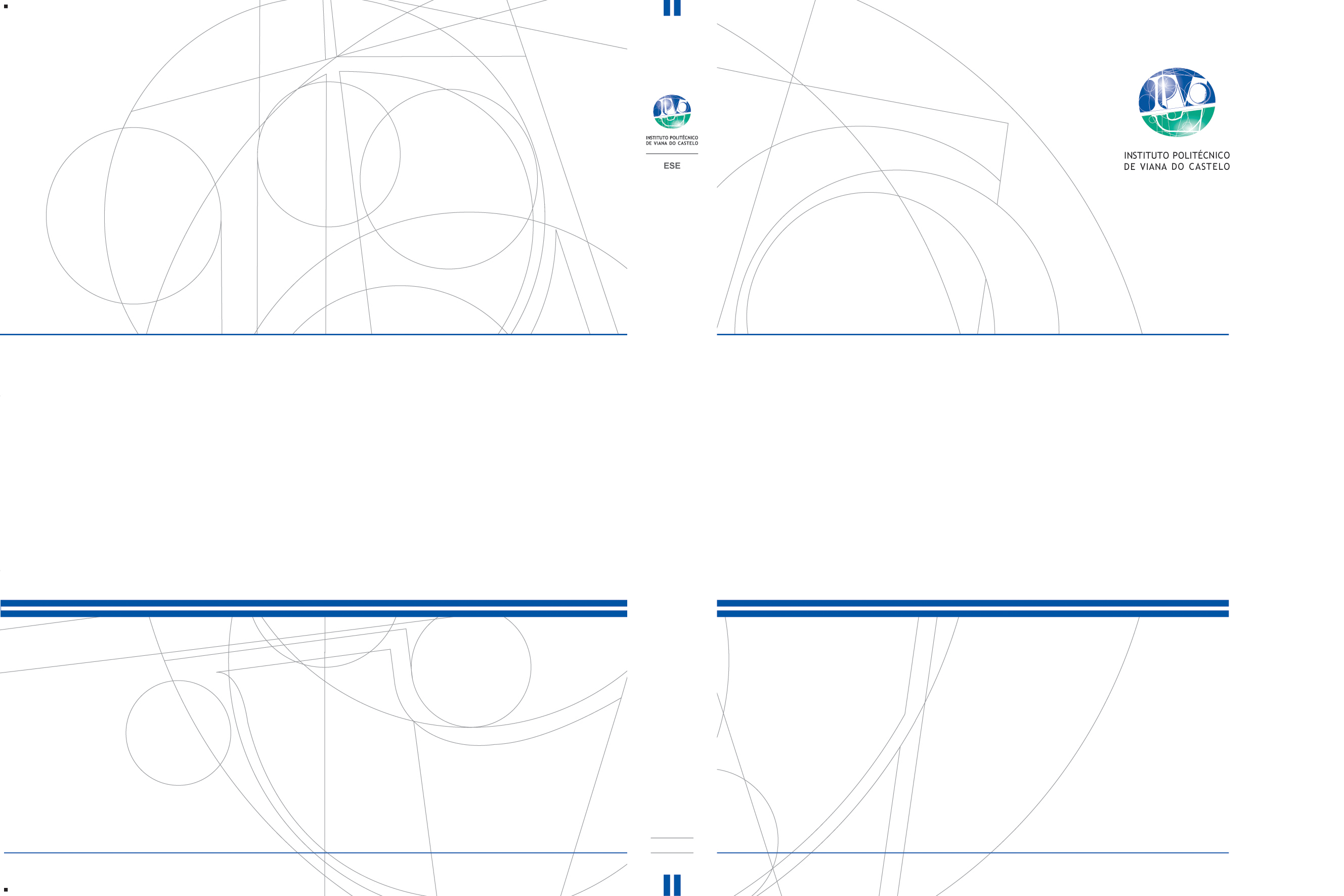 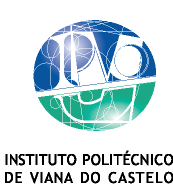 RELATÓRIO FINAL DE PRÁTICA DE ENSINO SUPERVISIONADAMestrado em Ensino 1º e 2º CEB- Matemática e Ciências NaturaisTrabalho efetuado sob a orientação do(a)  de  